                    РЕШЕНИЕ                                                                            КАРАР                                     15.07.2020                                                                 № 2РЕСПУБЛИКА ТАТАРСТАНБУИНСКИЙ  МУНИЦИПАЛЬНЫЙ  РАЙОН ГЛАВА МЕЩЕРЯКОВСКОГО СЕЛЬСКОГО ПОСЕЛЕНИЯ                                                                                                                                                                                                        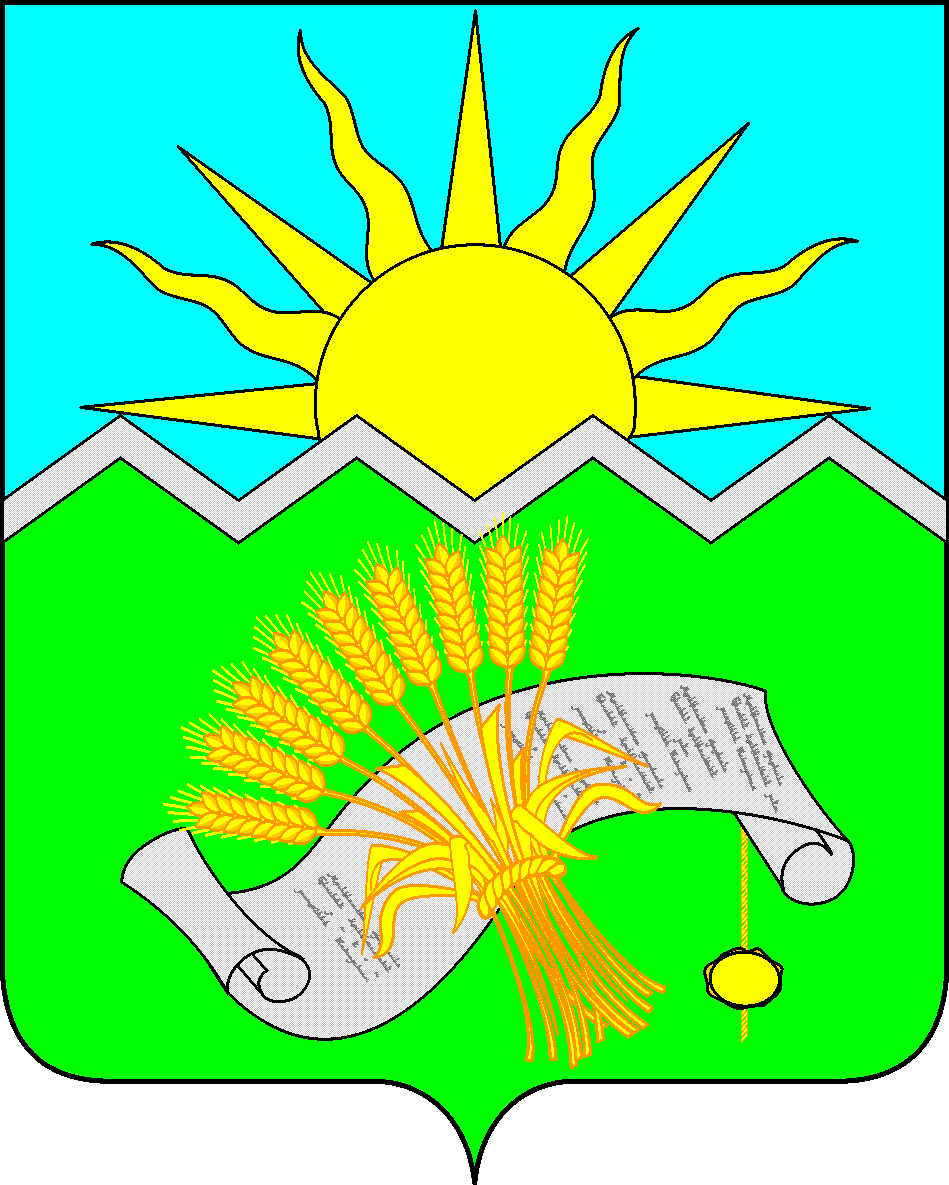 ТАТАРСТАН РЕСПУБЛИКАСЫБУА МУНИЦИПАЛЬ РАЙОНЫКАРЛЫ АВЫЛ ЖИРЛЕГЕ БАШЛЫГЫАерым категориядәге затларга, Россия Федерациясе территориясеннән читтә урнашкан чит ил банкларында счетлар (кертемнәр) ачуны һәм булдыруны, акча һәм кыйммәтле әйберләрне саклауны, чит ил финанс инструментларына ия булырга һәм (яисә) алардан файдалануны тыю турында Нигезләмәне раслау хакында«Россия Федерациясендә җирле үзидарә оештыруның гомуми принциплары турында» 2003 елның 6 октябрендәге 131-ФЗ номерлы, «Коррупциягә каршы тору турында» 2008 елның 25 декабрендәге 273-ФЗ номерлы, «Аерым категория затларга Россия Федерациясе территориясеннән читтә урнашкан чит ил банкларында счетлар (кертемнәр) ачуны һәм аларны саклауны, чит ил финанс инструментларына ия булуны һәм (яки) алардан файдалануны тыю турында» 2013 елның 7 маендагы 79-ФЗ номерлы Федераль законнарына нигезләнеп,КАРАР БИРӘМ :1. Аерым категориядәге затларга, Россия Федерациясе территориясеннән читтә урнашкан чит ил банкларында счетлар (кертемнәр) ачуны һәм булдыруны, акча һәм кыйммәтле әйберләрне саклауны, чит ил финанс инструментларына ия булырга һәм (яисә) алардан файдалануны тыю турындагы Нигезләмәне расларга(Кушымта).2. Татарстан Республикасы Буа муниципаль районы Карлы авыл җирлеге башлыгының 2016 елның 21 апрелендәге 5 номерлы «Аерым категория затларга чит ил банкларында счетлар (кертемнәр) ачарга, акчалар һәм кыйммәтләрне саклауны тыю турындагы нигезләмәне раслау хакында» карары үз көчен югалткан дип танырга.3. Әлеге карар рәсми басылып чыккан көннән законлы көченә керә һәм Татарстан Республикасының хокукый мәгълүмат рәсми порталында (http://pravo.tatarstan.ru/), шулай ук Татарстан Республикасы муниципаль берәмлекләре Порталында Интернет мәгълүмат-телекоммуникация челтәрендә  (http://buinsk.tatarstan.ru)  урнаштырылырга тиеш.  4. Әлеге карарның үтәлешен контрольдә тотам.ТР Буа муниципаль районы Карлы  авыл җирлеге башлыгы                                         Д.Х. АбдрахмановТатарстан Республикасы Буа муниципаль районы Карлы авыл җирлеге Советының  2020 елның 15 июлендәге2 номерлы карарына1 нче кушымта Аерым категориядәге затларга, Россия Федерациясетерриториясеннән читтә урнашкан чит ил банкларында счетлар (кертемнәр) ачуны һәм булдыруны, акча һәмкыйммәтле әйберләрне саклауны, чит ил финанс инструментларына ия булырга һәм (яисә) аларданфайдалануны тыю турында Нигезләмә1. Гомуми нигезләмәләр1.1. Аерым категориядәге затларга Россия Федерациясе территориясеннән читтә урнашкан чит ил банкларында счетлар (кертемнәр) ачуны һәм счетлары (кертемнәре) булуны, акчалар һәм кыйммәтле әйберләр саклауны, чит ил финанс инструментларына ия булуны һәм (яисә) алардан файдалануны тыю турындагы әлеге Нигезләмә (алга таба - Нигезләмә) Россия Федерациясе суверенитеты һәм милли иминлеге мәсьәләләренә кагыла торган, һәм (яисә) мондый карарларны әзерләүдә катнашучы, Россия Федерациясе территориясеннән читтә урнашкан чит ил банкларында счетлар (кертемнәр) ачуны һәм (кертемнәр) тотуны, акчалар һәм кыйммәтле әйберләр саклауны, чит ил финанс инструментларына ия булуны һәм (яисә) алардан файдалануны, әлеге затларның әлеге затларга карата тикшерүнең әлеге тыюны үтәүне һәм аны бозуны тыю тәртибен билгели торган затлар категорияләре билгеләнә.1.2. Әлеге Нигезләмәнең максатлары өчен чит ил финанс инструментлары дигәндә түбәндәгеләр аңлашыла:1) Кыйммәтле кәгазьләр һәм аларга карый торган, юридик зат төземичә, нерезидентларның һәм (яисә) чит ил структураларының финанс инструментлары, аңа стандартлаштыру буенча халыкара оешма раслаган "Кыйммәтле кәгазьләр - кыйммәтле кәгазьләрне идентификацияләү халыкара системасы (кыйммәтле кәгазьләрнең халыкара идентификация кодлары (ISIN)" халыкара стандарты нигезендә кыйммәтле кәгазьнең халыкара идентификация коды бирелгән. Әлеге Федераль законда «юридик зат ясалмыйча чит ил структурасы» төшенчәсе салымнар һәм җыемнар турында Россия Федерациясе законнарында билгеләнгән мәгънәләрдә кулланыла, «валютаны җайга салу һәм валюта контроле турында» 2003 елның 10 декабрендәге 173-ФЗ номерлы Федераль законның 1 статьясындагы 1 өлешенең 7 пункты белән билгеләнгән мәгънәсендә «нерезедент» төшенчәсе;2) оешмаларның устав (тупланма) капиталларында, теркәлү урыны яисә урнашу урыны булып чит ил дәүләте, шулай ук юридик зат оештырмыйча, чит ил структуралары мөлкәтендә, кыйммәтле кәгазьләр сыйфатында билгеләнмәгән һәм аларга кертелгән финанс инструментлары буларак, катнашу өлеше;3) Финанс инструментлары булган һәм "Кыйммәтле кәгазьләр базары турында" 1996 елның 22 апрелендәге 39-ФЗ номерлы Федераль законның 2 статьясындагы егерме тугызынчы өлеше белән билгеләнгән шартнамәләр, әгәр дә мондый Шартнамәнең бер ягы булып юридик зат оештырмыйча гына резидент булмаса да һәм (яки) чит ил структурасы торса;        4) чит дәүләт законнары нигезендә гамәлгә куелган мөлкәт белән, гамәлгә куючы һәм (яки) бенефициар булып әлеге Федераль законның 2 статьясындагы 1 өлешендә күрсәтелгән зат тора торган мөлкәт белән ышанычлы идарә итү;5) займ шартнамәләре, әгәр мондый шартнамәнең бер ягыннан булса да, юридик зат оештырмыйча, резидентсыз һәм (яки) чит ил структурасы булса,;6) Россия Федерациясе территориясеннән читтә урнашкан чит ил банклары яисә башка чит ил кредит оешмалары белән төзелгән кредит шартнамәләре.1.3. Әлеге Нигезләмәдә чит ил финанс инструментларына ия булу һәм алардан файдалану тыелачак, мондый финанс инструментларын турыдан-туры һәм турыдан-туры (өченче затлар аша) белүне һәм (яки) алардан файдалануны тыю аңлашыла.1.4. Россия Федерациясе территориясеннән читтә урнашкан чит ил банкларында счетлар (кертемнәр) ачарга, акчаларны һәм кыйммәтләрне сакларга, чит ил финанс инструментларына ия булу һәм (яки) файдалану тыела:1) Татарстан Республикасы Буа муниципаль районы Адав-Толымбай авыл җирлеге башлыгы вазыйфаларын башкаручы, Татарстан Республикасы Буа муниципаль районы Адав-Толымбай авыл җирлеге башкарма комитеты җитәкчесе вазыйфасын башкаручы, Татарстан Республикасы Буа муниципаль районы Адав-Толымбай авыл җирлеге башкарма комитеты җитәкчесе вазыйфасын башкаручы;1_1) Татарстан Республикасы Буа муниципаль районының Адав-Толымбай авыл җирлеге советы даими нигездә үз вәкаләтләрен гамәлгә ашыручы депутатларына, Татарстан Республикасы Буа муниципаль районының Адав-Тулумбай авыл җирлеге советында вазыйфа биләүче депутатларга;2) әлеге пунктның 1 пунктчаларында һәм 1_1 пунктында күрсәтелгән затларның ирләренә һәм балигъ булмаган балаларына;3) башка затларга федераль законнарда каралган очракларда.1.5. 1.4.пунктында күрсәтелгән затлар, закон үз көченә кергәннән соң өч ай эчендә счетларны (кертемнәрне) ябарга, Россия Федерациясе территориясеннән читтә урнашкан чит ил банкларында акчаларны һәм кыйммәтләрне саклауны туктатырга һәм (яисә) чит ил финанс инструментларын читләштерүне гамәлгә ашырырга бурычлы. Мондый вазыйфаларны үтәмәгән очракта, күрсәтелгән затлар 1.4. биләгән (биләгән) вазыйфасын азат итәргә яисә эштән китәргә тиеш.1.6. Әлеге Нигезләмәнең 1.4 пунктында күрсәтелгән затлар әлеге Нигезләмәнең 1.12 пунктында каралган таләпләрне әлеге Нигезләмәнең 1.12 пунктында каралган таләпләрне, әлеге чит дәүләтнең компетентлы органнары билгеләгән кулга алынуга, боерыкны тыюга бәйле рәвештә, үз территориясендә счетлары (кертемнәре) булган әлеге чит ил дәүләте законнары нигезендә чит ил банкында акчалар һәм кыйммәтле әйберләр саклауны гамәлгә ашырган очракта һәм (яисә) чит ил финанс инструментлары булган очракта яисә әлеге Нигезләмәнең 1.4 пунктында күрсәтелгән затлар ихтыярына бәйле булмаган башка хәлләргә бәйле рәвештә башкара алмыйлар, мондый таләпләр әлеге өлештә күрсәтелгән кулга алыну, боерыкны тыю яисә башка шартларны туктату вакытыннан соң өч ай эчендә башкарылырга тиеш.1.7. Әлеге Нигезләмәнең 1.5 пунктында һәм (яисә) әлеге Нигезләмәнең 1.6 пунктында каралган таләпләрне үтәмәүнең һәр очрагы хезмәт тәртибенә таләпләрне үтәү һәм мәнфәгатьләр конфликтын җайга салу буенча тиешле комиссия утырышында (керемнәр турындагы, мөлкәт һәм мөлкәти характердагы йөкләмәләр турындагы белешмәләрнең дөреслеген тикшереп тору комиссиясе) билгеләнгән тәртиптә каралырга тиеш.1.8. Әлеге Нигезләмә нигезендә Россия Федерациясе территориясеннән читтә урнашкан чит ил банкларында счетлар (кертемнәр) ачу һәм тоту, акчалар һәм кыйммәтле әйберләр саклау, чит ил финанс инструментларына ия булу һәм (яисә) алардан файдалану тыелган, чит ил финанс инструментларына инвестицияләүне һәм идарәне гамәлгә куючы затка мөлкәт белән ышанычлы идарә итү кичекмәстән туктатыла1.9. Россия Федерациясе законнары яисә чит дәүләт законнары нигезендә мирасны әлеге Нигезләмәнең 1.4 пунктында күрсәтелгән затлар тарафыннан алган очракта, Россия Федерациясе территориясеннән читтә урнашкан чит ил банкларында акчалар һәм кыйммәтле әйберләр турыдан-туры һәм читләштерелгән (өченче затлар аша) чит ил финанс инструментларын биләүгә һәм (яисә) алардан файдалану, шулай ук чит дәүләт законнары нигезендә гамәлгә куелган нәселдәнлек мөлкәте (мирас фонды, траст) белән ышанычлы идарә итүнең гамәлгә куючысы һәм (яисә) бенефициары статусын сатып алу күрсәтелгән затлар Россия Федерациясе территориясеннән читтә урнашкан чит ил банкларында счетларын (кертемнәрен) ябарга, акчалар һәм кыйммәтле әйберләрен саклауны туктатырга һәм (яисә) алынган чит ил финанс инструментларын гамәлгә куючыга һәм (яисә) ышаныч белән идарә итүнең чит ил финанс инструментларын тапшырган көннән алып алты ай эчендә чит ил финанс инструментларын читләштерергә, чит ил финанс инструментларына ия булуны һәм (яисә) финанс инструментларыннан файдалануны туктатырга бурычлы.1.10. Әлеге Нигезләмәнең 1.4 пунктының 1 пунктчасында күрсәтелгән затлар, 1_1) федераль конституциячел законнар, «Коррупциягә каршы көрәш турында» 2008 елның 25 декабрендәге 273-ФЗ номерлы Федераль закон (алга таба - 273 номерлы ФЗ) нигезендә, башка федераль законнар, Россия Федерациясе Президенты указлары һәм Россия Федерациясенең башка норматив хокукый актлары нигезендә керемнәр, мөлкәт һәм мөлкәти характердагы йөкләмәләр турында белешмәләр Россия Федерациясе территориясеннән читтә урнашкан федераль конституциячел законнар, аларның ире (хатыны) һәм балигъ булмаган балаларына үз мөлкәтләре турында, күрсәтелгән мөлкәт сатып алынган акчаларны алу чыганаклары турында, Россия Федерациясе территориясеннән читтә алынган үз мөлкәти характердагы йөкләмәләре хакында белешмәләрне, шулай ук ир белән хатынның (иренең) һәм балигъ булмаган балаларның үз йөкләмәләре турында белешмәләрне күрсәткәндә.1.11. Татарстан Республикасы Буа муниципаль районы Башкарма комитеты җитәкчесе, Татарстан Республикасы Буа муниципаль районы Башкарма комитеты җитәкчесе вәкаләтләрен башкаручы Адав-Толымбай авыл җирлеге башлыгы вазыйфасын биләүгә (шөгыльләнүгә) дәгъва кылучы гражданнар, федераль конституциячел законнар, 273 номерлы ФЗ, башка федераль законнар, Россия Федерациясе Президенты указлары һәм Россия Федерациясенең башка норматив хокукый актлары нигезендә керемнәр турында, мөлкәт һәм мөлкәти характердагы йөкләмәләр турында белешмәләрне, әлеге Нигезләмәнең 1.10 пунктында каралган белешмәләрдән тыш, Россия Федерациясе территориясеннән читтә урнашкан чит ил банкларында үз счетлары (кертемнәре), акчалар һәм кыйммәтле әйберләр турында белешмәләр, шулай ук Россия Федерациясе территориясеннән читтә урнашкан чит ил банкларындагы счетлары (кертемнәре), акчалар һәм кыйммәтле әйберләр турында һәм (яисә) үз хатынының (иренең) һәм балигъ булмаган балаларының чит ил финанс инструментлары турында белешмәләр күрсәтәләр. 1.12. Әлеге Нигезләмәнең 1.4 пунктындагы 1 пунктчасында күрсәтелгән затлар граждан тарафыннан әлеге Нигезләмәнең 1.4 пунктындагы 1 пунктчасында күрсәтелгән вазыйфаны биләгәннән соң өч ай эчендә счетны (кертемнәрне) ябарга, Россия Федерациясе территориясеннән читтә урнашкан чит ил банкларында акча средстволарын һәм кыйммәтләрне саклауны туктатырга һәм (яисә) чит ил финанс инструментларын читләштерүне гамәлгә ашырырга тиеш.2. Таләпләрнең үтәлешен тикшерү2.1. Әлеге Нигезләмә нигезендә Россия Федерациясе территориясеннән читтә урнашкан чит ил банкларында счетлар (кертемнәр) ачу, кулдагы акчаларны һәм кыйммәтле әйберләрне саклау, әлеге тыюны (алга таба - тикшерү) чит ил финанс инструментларына ия булу һәм (яки) аннан файдалану тыела торган зат тарафыннан әлеге тыюның үтәлмәве турында җитәрлек мәгълүмат нигез булып тора.2.2. Әлеге нигезләмәнең 2.1 пунктында күрсәтелгән мәгълүмат язма рәвештә билгеләнгән тәртиптә тапшырылырга мөмкин:1) хокук саклау, башка дәүләт органнары, Россия Федерациясе Үзәк банкы, кредит оешмалары, башка Россия оешмалары, җирле үзидарә органнары, коррупцион һәм башка хокук бозуларны профилактикалау бүлекчәләре хезмәткәрләре (хезмәткәрләре) һәм дәүләт органнарының, җирле үзидарә органнарының, Россия Федерациясе Үзәк банкының вазыйфаи затлары, шулай ук чит ил банклары һәм халыкара оешмалар, шулай ук чит ил банклары һәм халыкара оешмалар;2) закон нигезендә теркәлгән, сәяси партияләр булмаган башка гомумроссия иҗтимагый берләшмәләренең даими эшләүче һәм закон нигезендә теркәлгән сәяси партияләрнең җитәкче органнары тарафыннан сәяси партияләр булмаган;3) Россия Федерациясе Иҗтимагый палатасы;4) гомумроссия массакүләм мәгълүмат чаралары.2.3. Аноним характердагы мәгълүмат тикшерү үткәрү турында карар кабул итү өчен нигез була алмый.2.4. Тикшерүне гамәлгә ашыру турында карар федераль конституциячел законнарда, 273 нче Федераль законда, башка федераль законнарда билгеләнгән тыюларны һәм чикләүләрне үтәүне тикшерүне гамәлгә ашыру турында Карар кабул итәргә вәкаләтле вазыйфаи зат кабул итә.2.5. Тикшерүне гамәлгә ашыру турындагы карар зат тарафыннан федераль конституциячел законнарда, 273 нче Федераль законда, башка федераль законнарда билгеләнгән тыюларны һәм чикләүләрне үтәүне тикшерү турында Карар кабул итү өчен каралган тәртиптә кабул ителә.2.6. Тикшерү федераль конституция законнарында, 273 номерлы Федераль законда, башка федераль законнарда билгеләнгән тыюлар һәм чикләүләрне үтәүне тикшерүне гамәлгә ашыру өчен каралган тәртиптә һәм срокларда гамәлгә ашырыла.2.7. Тикшерү Федераль конституциячел законнарда, 273 нче Федераль законда, башка федераль законнарда билгеләнгән тыюларның һәм чикләүләрнең үтәлешен тикшерүне гамәлгә ашыруга вәкаләтле органнар, бүлекчәләр һәм вазыйфаи затлар тарафыннан гамәлгә ашырыла.2.8.  Тикшерүне гамәлгә ашырганда әлеге Нигезләмәнең 2.7 пунктында күрсәтелгән органнар, бүлекчәләр һәм вазыйфаи затлар түбәндәгеләргә хокуклы:1) үз инициативасы белән әлеге Нигезләмәнең 1.4 пунктындагы 1) 1_1 пунктчасында күрсәтелгән зат белән әңгәмә үткәрергә;2) әлеге Нигезләмәнең 1.4 пунктының 1), 1_1)  пунктчасында күрсәтелгән заттан яисә башка затлардан кергән өстәмә материалларны өйрәнергә;3) әлеге Нигезләмәнең 1.4 пунктының 1), 1_1)  пунктчасында күрсәтелгән заттан бирелгән белешмәләр һәм материаллар буенча аңлатмалар алырга;4) әлеге Федераль закон нигезендә Россия Федерациясе территориясеннән читтә урнашкан чит ил банкларында счетлар (кертемнәр) ачу һәм тоту, акчалар һәм кыйммәтле әйберләр тоту, чит ил финанс инструментларына ия булу һәм (яисә) алардан файдалану, Россия Федерациясе территориясеннән читтә урнашкан чит ил банкларында һәм (яисә) чит ил финанс инструментларына ия булу һәм (кертемнәренә) файдалану тыела торган затларның булуы турында аларда булган мәгълүмат хакында билгеләнгән тәртиптә Россия Федерациясе прокуратурасы органнарына, башка федераль дәүләт органнарына, Россия Федерациясе субъектларының дәүләт органнарына, федераль башкарма хакимият органнарының территориаль органнарына, җирле үзидарә органнарына, иҗтимагый берләшмәләргә һәм башка Россия оешмаларына запрослар җибәрергә. Әлеге статьяның 1 өлешендә күрсәтелгән органнарның, бүлекчәләрнең һәм вазыйфаи затларның вәкаләтләре әлеге пунктта каралган запросларны җибәрү өлешендә Россия Федерациясе Президенты тарафыннан билгеләнә;5) физик затлардан белешмәләр җибәрергә һәм аларның ризалыгы белән тикшерү мәсьәләләре буенча мәгълүмат алырга.2.9. Әлеге Нигезләмәнең 2.8 пунктының 4 пунктчасында каралган запрос алган Россия Федерациясе территориясендә урнашкан органнар һәм оешмалар җитәкчеләре аның үтәлешен федераль законнар һәм Россия Федерациясенең башка норматив хокукый актлары нигезендә оештырырга һәм билгеләнгән тәртиптә соратып алына торган мәгълүматны тапшырырга тиеш.2.10. Чит ил банкларына һәм башка чит ил оешмаларына, шулай ук чит дәүләтләрнең вәкаләтле органнарына запрослар, тикшерүләр үткәрүгә бәйле запрослардан тыш, Россия Федерациясе Генераль прокуроры тарафыннан билгеләнә торган нигезләрдә һәм тәртиптә Россия Федерациясе Прокуратурасы органнары тарафыннан җибәрелә.2.11. Тикшерүләр уздырганда, 273 номерлы Федераль законның 13_4 статьясындагы 1 өлешенең 3 пункты нигезендә, Россия Федерациясе Генераль прокурорына җибәрелә торган запросларны үтәү мондый запросларда билгеләнгән срокларда гамәлгә ашырыла.2.12. Россия Федерациясе Генераль прокуратурасы, кирәк булганда, Россия Федерациясе Үзәк банкына запрос җибәрергә хокуклы, ул үзәк банкка һәм (яисә) чит дәүләт күзәтчелегенең үз функцияләренә банк күзәтчелеге керә торган башка органына мөрәҗәгать итә, яисә финанс базарының чит ил регуляторына, әлеге Федераль закон нигезендә счетлар (кертемнәр) ачу һәм тоту, Россия Федерациясе территориясеннән читтә урнашкан чит ил банкларында акчалар һәм кыйммәтле әйберләр саклау, чит ил финанс инструментларына, счетларына (кертемнәренә) ия булу һәм (яисә) алардан файдалану, Россия Федерациясе территориясеннән читтә урнашкан чит ил банкларында акчалар һәм (яисә) кыйммәтле әйберләр тоту тыела.2.13. Россия Федерациясе Генераль прокуратурасы һәм Россия Федерациясе Үзәк банкының үзара хезмәттәшлеге тәртибе һәм шартлары килешү нигезендә билгеләнә.2.14. Россия Федерациясе Генераль прокуратурасы Россия Федерациясе Үзәк банкыннан алынган мәгълүматны 2.4 пунктында күрсәтелгән органнарга, бүлекчәләргә һәм вазыйфаи затларга бирә. 2.15. Әлеге статьяның 1 өлешендә күрсәтелгән органнар, бүлекчәләр һәм вазыйфаи затлар, әлеге Федераль закон нигезендә Россия Федерациясе территориясеннән читтә урнашкан чит ил банкларында счетлар (кертемнәр) ачу һәм тоту, акчалар һәм кыйммәтле әйберләр саклау, федераль законнарда каралган очраклардан тыш, чит ил финанс инструментларына, счетларына (кертемнәренә) һәм кыйммәтле әйберләренә ия булу һәм (яисә) алардан файдалану тыела торган затларның әлеге Федераль закон нигезендә Россия Федерациясе территориясеннән читтә урнашкан чит ил банкларында һәм (яисә) чит ил финанс инструментларына счетлар (кертемнәр) һәм (яисә) чит ил финанс инструментларына ия булуы турында мәгълүматны өченче затларга ачып салырга хокуксыз.2.16. Әлеге Нигезләмәнең 1.4 пунктының 1_1 пунктчасында күрсәтелгән затлар, аның хатынының (иренең) һәм (яисә) балигъ булмаган балаларының Россия Федерациясе территориясеннән читтә урнашкан чит ил банкларында счетлар (кертемнәр) ачуны һәм булдыруны, акчалар һәм кыйммәтле әйберләр саклауны, чит ил финанс инструментларына ия булуны һәм (яисә) алардан файдалануны тыюны тикшерү гамәлгә ашырылуга бәйле рәвештә:1) аңлатмалар бирергә, шул исәптән язма рәвештә, тикшерүне гамәлгә ашыру белән бәйле мәсьәләләр буенча;2) өстәмә материаллар тапшырырга һәм алар буенча язма рәвештә аңлатмалар бирергә;3) әлеге Нигезләмәнең 2.7 пунктында күрсәтелгән органга, бүлекчәгә яисә вазыйфаи затка тикшерү үткәрүгә бәйле мәсьәләләр буенча аның белән әңгәмә үткәрү турында үтенеч белән мөрәҗәгать итәргә. Үтенечнамә мәҗбүри канәгатьләндерелергә тиеш.2.17. Әлеге Нигезләмәнең 1.4 пунктының 1 пунктчасында күрсәтелгән затлар аның, аның хатынының (иренең) һәм (яисә) балигъ булмаган балаларының Россия Федерациясе территориясеннән читтә урнашкан чит ил банкларында счетлар (кертемнәр) ачуны һәм счетлары (кертемнәре) булуны, акчалар һәм кыйммәтле әйберләр саклауны, чит ил финанс инструментларына ия булуны һәм (яисә) алардан файдалануны билгеләнгән тәртиптә тикшерү үткәрү турында карар кабул ителгән көннән алып алтмыш көннән дә артмаган вакытка биләгән (биләгән) вазыйфасыннан читләштерелергә мөмкин.Күрсәтелгән срок тикшерүне гамәлгә ашыру турында карар кабул иткән зат тарафыннан туксан көнгә кадәр озайтылырга мөмкин. Биләгән вазыйфасыннан читләштерү чорына биләгән вазыйфа буенча акчалата түләү саклана.        2.18. Әлеге Нигезләмәнең 1.4 пунктының 1 пунктчасында күрсәтелгән затның, аның хатынының (иренең) һәм (яисә) балигъ булмаган балаларының Россия Федерациясе территориясеннән читтә урнашкан чит ил банкларында счетлар (кертемнәр) ачуны һәм счетлары (кертемнәре) булуны, акчалар һәм кыйммәтле әйберләр саклауны, чит ил финанс инструментларына ия булуны һәм (яисә) алардан файдалануны уздырмавы вәкаләтләрне вакытыннан алда туктатуга, биләгән (биләгән) вазыйфасыннан азат итүгә яисә тиешле затның хокукый статусын билгеләүче федераль конституция законнары һәм федераль законнар нигезендә ышанычны югалтуга бәйле рәвештә эштән азат итүгә китерә.